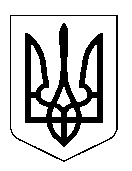 УКРАЇНАМіністерство освіти і наукиВінницька РАЙОННА ДЕржавна адміністраціяВІННИЦЬКОЇ ОБЛАСТІВІДДІЛ ОСВІТИНАКАЗ01  липня  2019 р.                              м.Вінниця                                            № 193Про  участь  в  обласному етапіВсеукраїнського  конкурсу“Мала  річка  моєї  батьківщини”  На  виконання  листа Національного еколого-натуралістичного центру від 22.07.2018 р. № 389 «Про  започаткування щорічного Всеукраїнського конкурсу «Мала річка моєї батьківщини» та наказу  Департаменту  освіти  і  науки  Вінницької  облдержадміністрації  від 15.06.2019р. № 73 «Про  проведення  обласного  етапу  щорічного  Всеукраїнського  конкурсу  «Мала  річка  моєї  батьківщини», а  також  з метою поглиблення та підвищення якості знань учнів закладів загальної середньої освіти та вихованців закладів позашкільної освіти про навколишнє середовище, природні ресурси України і, зокрема, водні багатства України, розвитку вмінь досліджувати, описувати та аналізувати отримані дані про малі річки своєї місцевості, залучення дітей до природоохоронної діяльності та виховання дбайливого ставлення до природи рідного краю, пропаганди ідей сталого розвитку, НАКАЗУЮ:1. Керівникам  закладів  загальної  середньої  освіти:   	1.1. Забезпечити  участь  колективів, вихованців, педагогічних  працівників  закладів  освіти  в  обласному  етапі  Конкурсу;  1.2. Матеріали  на  участь  у  Конкурсі  подавати  до  20  серпня  2019р.  на  адресу  Вінницької  обласної  станції  юних  натуралістів  згідно  з  положенням  про  Всеукраїнський  конкурс   «Мала  річка  моєї  батьківщини».2. Контроль за виконанням даного наказу покласти на головного спеціаліста відділу освіти  Кугай  О.М.НАЧАЛЬНИК   ВІДДІЛУ  ОСВІТИ                                     С. М. ТОМУСЯКПОГОДЖВик.: Кугай  О.М.